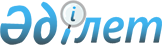 Ақкөл ауданы әкімінің 2018 жылғы 29 қарашадағы № 5 "Сайлау учаскелерін құру туралы" шешіміне өзгеріс енгізу туралы
					
			Күшін жойған
			
			
		
					Ақмола облысы Ақкөл ауданы әкімінің 2020 жылғы 21 ақпандағы № 3 шешімі. Ақмола облысының Әділет департаментінде 2020 жылғы 26 ақпанда № 7691 болып тіркелді. Күші жойылды - Ақмола облысы Ақкөл ауданы әкімінің 2021 жылғы 7 шілдедегі № 5 шешімімен
      Ескерту. Күші жойылды - Ақмола облысы Ақкөл ауданы әкімінің 07.07.2021 № 5 (ресми жарияланған күнінен бастап қолданысқа енгізіледі) шешімімен.
      "Қазақстан Республикасындағы жергiлiктi мемлекеттiк басқару және өзiн-өзi басқару туралы" Қазақстан Республикасының 2001 жылғы 23 қаңтардағы Заңына, "Құқықтық актілер туралы" Қазақстан Республикасының 2016 жылғы 6 сәуірдегі Заңына сәйкес, Ақкөл ауданы әкімі ШЕШІМ ҚАБЫЛДАДЫ:
      1. Ақкөл ауданы әкімінің "Сайлау учаскелерін құру туралы" 2018 жылғы 29 қарашадағы № 5 (Нормативтік құқықтық актілерді мемлекеттік тіркеу тізілімінде № 6896 тіркелді, 2018 жылғы 12 желтоқсанда Қазақстан Республикасы нормативтiк құқықтық актiлерiнiң электрондық түрдегі эталондық бақылау банкiнде жарияланды) шешіміне келесі өзгеріс енгізілсін:
      көрсетілген шешімнің қосымшасы осы шешімнің қосымшасына сәйкес жаңа редакцияда баяндалсын.
      2. Осы шешім Ақмола облысының Әділет департаментінде мемлекеттік тіркелген күнінен бастап күшіне енеді және ресми жарияланған күнінен бастап қолданысқа енгізіледі.
      "КЕЛІСІЛДІ" Ақкөл ауданының сайлау учаскелері
      № 96 сайлау учаскесі
      Орналасқан жері: Ақмола облысы, Ақкөл қаласы, Мәншүк Мәметова көшесі 15, Ақкөл аудандық білім бөлімінің "№ 2 Ақкөл орта мектебі" мемлекеттік мекемесінің ғимараты.
      Шекаралары: Шоқан Уәлиханов көшесі - 1, 1/1, 2, 3, 4, 5, 6, 8, 9, 10, 11, 12, 13, 14, 15, 17, 18, 19, 19а, 20, 21, 22, 23, 24, 25, 26, 27, 29, 30, 31, 33, 34, 35, 36, 37, 40, 41, 47, 48, 49, 50, 51, 52, 53, 54, 55, 55/1, 56, 57, 58, 59, 60, 61, 62, 63, 63/2, 67, 68, 69, 69а, 70, 71, 72, 73, 76, 77, 79, 82, 84, 86, 87, 88, 89, 89/1, 89/2, 90, 91, 92, 93, 94, 95, 96, 97, 98, 99, 100, 101, 102, 108, 110; Островский көшесі - 1, 2, 2а/2, 3, 4, 5, 6/2, 7/1, 7/2, 8, 8/1, 8/2, 8/3, 9, 10, 11/1, 11/2, 13/1, 13/2, 14/1, 14/2, 15/1, 15/2, 16/1, 16/2, 17/1, 17/2, 18, 19, 20, 22, 24, 26, 28, 30, 32, 34, 38, 40, 42, 44, 46, 47/1, 47/2, 51, 55; Жамбыл көшесі - 1/1, 1/2, 2/1, 2/2, 2а, 3/1, 3/2, 4/1, 4/2, 5/1, 5/2, 6/1, 6/2, 7/1, 7/2, 8/1, 8/2, 9/1, 9/2, 11/1, 11/2, 14, 15/1, 15/2; Абай көшесі - 24, 26, 29, 31, 32, 33, 35; Гоголь көшесі - 22, 23, 24, 27; Достық көшесі - 1, 3, 5, 7, 9, 10, 11, 12, 13, 14, 15, 16, 17, 18, 19, 20, 21, 22, 23, 24, 25; Луганский көшесі - 1, 3, 4, 5, 6, 7, 8, 10, 11, 12, 13, 15, 19, 21, 23, 25, 27; Строительный көшесі - 1, 2, 3, 4, 5, 6, 7, 8, 9, 10, 11, 12, 13, 15; Мәншүк Мәметова көшесі - 1, 2, 3, 3/1, 3/2, 4, 5, 6, 8, 9, 10, 12, 14, 16, 17, 17а, 18, 19, 20, 21, 22, 23, 24, 25, 26, 27, 28, 28/1, 30, 32, 36, 38, 40, 42, 44, 46, 48, 48/1, 50, 52, 54, 56, 58, 60; Ұлы Көш көшесі; Бигельдинов көшесі - 22, 24, 26, 28, 30, 32, 36, 37, 38, 39, 40, 42, 43, 44, 45, 46, 47, 48, 52, 53, 54, 55, 56, 57, 60, 61, 63, 64, 66, 67, 69, 70, 71, 72, 73, 76, 77, 78, 80, 82, 84, 86, 88, 90, 91, 92, 93, 94, 96, 97, 99, 111, 103, 115, 121, 123, 125, 127, 127/2, 129, 133, 135, 136, 137, 139, 149 корпус 1, 2, 3; 10 Агротехникалық колледжінің жатақханасы - 1, 2, 14/1, 14/3, 14/4, 14/5; Абылай хан көшесі - 1/1, 1/2, 1/3, 2, 4, 6а, 8, 10, 11, 13, 15, 17, 18, 20, 21, 22, 23, 25, 26, 27, 28, 30, 31, 32, 33, 34, 35, 38, 42, 43, 45, 47, 51, 52, 55, 56, 58, 59, 60, 62, 63, 64, 65, 65/1, 66, 67, 68, 72, 75, 77, 79, 80, 82, 83, 84, 89, 91, 92, 93, 94, 95, 97, 99, 100, 101, 102, 103, 105, 110, 112, 114, 116, 118, 120/1, 120/2, 122, 124; Иманов көшесі - 1, 1/1, 1/3, 1/5, 3, 5, 7, 9, 11.
      № 97 сайлау учаскесі
      Орналасқан жері: Ақмола облысы, Ақкөл қаласы, Сағадат Нұрмағамбетов көшесі, 71, Ақкөл аудандық мәдениет және тілдерді дамыту бөлімі жанындағы "Аудандық мәдениет үйі" мемлекеттік коммуналдық қазыналық кәсіпорын ғимараты.
      Шекаралары: Сағадат Нұрмағамбетов көшесі - 1, 1а, 1/1, 1/2, 2, 3, 3/3, 3/5, 5, 6, 7, 9, 10,
      12, 13, 14, 16, 18, 20, 22, 24, 28, 30, 34, 36, 40, 42, 44, 45, 46, 47, 49, 51, 52, 53, 54, 55, 56, 58, 60, 62, 63, 64, 65, 66, 70, 72, 74, 76, 93, 97, 101, 103, 105, 108/1, 108/2, 109, 110, 111, 122, 124, 134, 136, 138; Чехов көшесі - 2, 4, 6, 7, 8, 9, 10, 11, 13, 14, 15, 15/1, 16, 17, 18, 19, 20, 21, 21/1, 21/2, 21/3, 24, 26, 27, 29, 31, 33, 34, 34/2, 34/3, 36, 36/1, 36/2, 37, 38, 42, 44/2, 44/1, 46, 48/1, 48/2, 50; Береговой көшесі - 1, 2, 3, 4, 5, 6, 7, 8, 9, 10, 11, 12, 13, 14, 15, 17, 18, 19, 23, 24, 25, 26, 29, 30, 31, 32, 33, 34, 35, 36, 37, 38, 39, 40, 41, 43, 44, 45, 46, 47, 49, 50, 51, 53, 55, 57, 63, 65, 67, 69, 71, 73, 75, 79, 85; Көктал көшесі - 1, 2, 3, 4, 5, 6, 7, 8, 9, 10, 12, 15; Бигельдинов көшесі – 1, 2, 4, 12, 17, 19, 23, 27, 29; Абай көшесі - 3, 4, 6,8, 15, 23; Сәкен Сейфуллин көшесі – 2, 2/1, 2/3, 4, 10, 12, 18, 20, 21, 22, 24, 28, 29, 30, 31/1, 31/2, 33, 35, 37; Армандастар көшесі - 1, 3, 5, 7, 8, 9, 11, 12, 13, 14, 15, 16, 17, 18, 22; Интернациональный көшесі - 1, 2, 3, 4, 5, 6, 7, 8, 9, 10, 11, 12, 13, 14, 15, 16, 18, 19, 20, 21, 22, 23, 24, 25, 26, 27, 27/1, 29, 30, 31, 32, 33, 34, 36, 40, 42; Горький көшесі - 1/1, 2, 3, 4, 5, 7, 9, 11, 12, 13, 16, 18, 19, 21, 22, 23, 24, 26, 29, 30, 31, 32, 33, 34, 35, 36, 37, 38, 39, 42, 43, 44, 45, 46, 47, 49, 50, 51, 52, 53, 54, 56, 58, 59, 60, 62, 63, 64, 65, 66, 67: Қайым Мұхамедханов көшесі - 1, 2, 3, 4, 5, 6, 7, 8, 9, 10, 11, 12, 13, 13/2, 14, 15; Бөгенбай көшесі – 1, 2, 3, 4, 5, 6, 7, 8, 9, 10, 11, 12, 13, 14, 14/1, 15, 15/1, 16, 16/1, 17, 18, 18/1, 20, 21, 22, 23, 24, 25, 26, 27, 28, 29, 30, 31, 32, 33, 34, 35, 36, 37, 39, 40, 41, 43, 44, 46, 47, 48, 49, 50, 51, 52/1, 53, 54, 55, 56, 57, 58, 59, 60, 61, 62, 63, 64, 65, 66, 70, 87, 92; Желтоқсан көшесі - 1, 2, 3, 4, 5, 8, 9, 10, 11, 12, 13, 14, 15, 17, 18, 19, 20, 21, 22, 23, 25, 26, 27, 28, 29, 30, 31, 32, 33, 34, 34/1, 36, 37, 38, 38/1, 39, 41/1, 41, 44, 45, 46/1, 47, 47/1, 49; Байсейітова көшесі - 1, 2, 2/1, 2/2, 3, 4, 5, 6, 7, 8, 8/2, 8/6, 8/9, 9, 10/1, 10/2, 11, 12, 14/1, 14/2, 16, 16/3, 16/4, 17, 17/6, 18, 18/1, 19, 20, 20/2, 21, 22, 23, 25, 27, 29, 33, 34, 35, 39, 41, 45, 47; Шегебай Ұзақбаев көшесі - 1, 3, 4, 5, 6, 7, 8, 9, 11, 12, 13, 14, 15, 16, 17, 20,21, 22, 23, 26, 30, 34, 36, 38, 40, 42, 48, 50, 52, 54, 58, 60, 62, 66, 68, 70, 78; Хамит Ерғалиев көшесі - 1, 2, 3, 4, 5, 6, 7, 8, 9, 10, 11, 12, 13, 14, 16, 18, 20, 22, 24, 28, 30, 32, 33, 34, 34/1, 36, 38, 39, 40, 41, 43, 46, 47, 48, 49, 50, 52, 53, 54, 55, 56, 58, 60, 61, 63, 67, 69, 70, 71, 72, 74, 75; 1 Шегебай Ұзақбаев көшесі - 1; 2 Шегебай Ұзақбаев көшесі - 1, 2, 3, 4, 6, 10, 11; 3 Шегебай Ұзақбаев көшесі - 1, 2, 3, 4, 5, 7; 4 Шегебай Ұзақбаев көшесі - 1, 2; Ақжол көшесі - 1, 3, 7, 15, 17, 19, 21; Жайық Бектұров көшесі - 1/1, 1/2, 1а/1, 1а/2, 3, 4, 5а/1, 5а/2, 6/1, 6/2, 8, 9, 11, 13, 14, 15, 16, 17, 18, 19, 20, 21, 22, 23/2, 24/1, 24/2, 25, 26, 27, 27/1, 28, 28/1, 28/2, 30, 32, 54, 56, 65, 69, 76; Жаңа ел көшесі 7; Жерұйық көшесі; Құрылыс көшесі; Булавский көшесі - 1, 2, 3, 4, 5, 6/1, 6/2, 7, 7/1, 7/2, 8/1, 8/2, 10; Төле би көшесі - 1/1, 1/2, 2, 2а/1, 2а/2, 2/1, 2/2, 3/1, 3/2, 4, 5/1, 5/2, 6, 7/1, 7/2, 8, 9, 9/1, 9/2, 10, 11/1, 11/2, 12, 14, 15, 16, 20, 21, 22, 23, 24, 25, 26, 27, 28, 29, 30, 31, 32; Первомайской көшесі – 2, 3, 4, 5, 6, 7, 8, 9, 10, 11, 12, 12а, 13, 14, 15, 16, 17, 18, 18/1, 19, 20, 21, 22, 23, 25, 27, 29.
      № 98 сайлау учаскесі
      Орналасқан жері: Ақмола облысы, Ақкөл қаласы, Мир көшесі, 10, Ақкөл аудандық білім бөлімінің "Кеңес Одағының батыры Петр Михайлович Исаков атындағы № 1 Ақкөл орта мектебі" мемлекеттік мекемесінің ғимараты.
      Шекаралары: Абылай хан көшесі - 107/1, 113, 115, 117, 118, 119, 121, 123, 125, 127, 128, 128/2, 129, 130, 131, 132, 133, 134, 134/1, 134/2, 135, 137, 138, 139, 140, 141, 143, 143/2, 144, 145, 146, 146/1, 146/2, 147, 148, 149, 150, 151, 151/1, 152, 153, 154, 156, 160, 160/1, 160/2, 161,161/1, 162, 163, 164, 164/2, 165, 166, 167, 168, 169, 169/1, 169/2, 170, 171, 172, 172/1, 172/2, 173, 174, 175, 176, 177, 178, 179, 180, 181, 182, 183, 183/1, 184, 185, 187, 188, 189, 191, 192, 193, 194, 195, 196, 197, 199, 200, 201, 202, 203, 204, 205, 209, 211, 212, 213, 214, 216, 218, 220, 222, 224, 226, 228, 230, 232, 234, 236, 238, 240; Балуан Шолақ көшесі - 1, 2, 3, 4,4/1, 4/2, 5, 6, 6/1,8, 9, 10,10/1, 10/2, 11, 11/1, 11/2, 12,12/2, 13, 13/1, 15,15/3, 17,17/1, 19, 19/1, 19/2; Бөгенбай көшесі - 67, 69, 71, 73, 75, 77, 78, 80, 81, 82, 85, 86, 87, 88, 89, 90, 91, 92, 93, 94, 95, 96, 97, 97/2, 98, 99, 99/1, 99/2, 100, 101, 101/1, 101/2, 102, 103, 103/2, 104, 105, 107, 112, 114, 120, 125, 128, 130, 132, 134, 136, 138, 140, 142, 144, 146, 148, 148/1, 148/3, 150, 152; Шоқан Уәлиханов көшесі – 103, 105, 109, 112, 113, 114, 115, 116, 117, 118, 120, 124, 125, 126, 128, 129, 130, 131, 132, 134, 135, 137, 139, 140, 141, 143, 145, 146, 147, 148, 149, 150, 151, 152, 153, 154, 156, 157, 159, 160, 161, 162, 164, 165, 165/1, 165/2, 167, 167/1, 167/2, 168, 170, 172, 174, 176, 178, 182, 183, 183/1, 184, 185/1, 185/2, 186, 187, 191/1, 193, 193/1, 195, 196, 198, 199, 200, 200/1, 202, 204, 208, 210, 212, 214, 216, 218, 220, 222, 224, 226, 228; Қаукен Кенжетаев көшесі - 1, 2, 3, 5,7, 8/1, 8/2, 11, 13/1, 13/2, 14/1, 14/2, 14а, 15/1, 15/2, 16, 17, 18, 21, 24, 25, 26, 27, 28, 29, 31, 32, 33, 34, 35, 36, 37, 38, 39, 40, 42, 44, 47, 48, 49, 50, 51, 54, 54А, 54/2, 55/2, 56, 57, 57а, 58, 61, 61/1, 63, 63А, 64, 65, 66, 67, 68, 69, 71, 72, 73, 74, 75,77, 76, 78, 82, 84, 86, 90, 92, 94, 96, 98, 100, 102, 104; Моншақты көшесі – 1, 2, 2а-2, 2/1, 3, 4, 5, 7, 9, 10/1, 11, 13, 14, 15, 16, 17, 18, 20, 21, 21/1, 22, 24, 26, 28, 30, 32, 34, 36, 37, 38, 39, 40, 41, 42, 43, 44, 44/2, 45, 45/1, 45/2, 45/4, 45/5, 45/6, 50, 50/2, 54, 54/1, 54/2, 54/3, 54/4, 56, 58, 60, 63, 65, 65/1, 65/2, 67, 67/1, 77/2, 79, 104; Оңтүстік көшесі; Баубек Бұлқышев көшесі - 2, 3, 4, 5, 6, 7, 8, 9, 10, 11, 12, 13, 14, 15, 16, 17, 18, 19, 20, 21, 22, 24-1, 29, 30, 31, 33, 32, 34, 36, 38; Спутник көшесі – 1, 2, 3, 4, 5, 6, 7, 8, 9, 10, 11, 12, 13, 14, 14/1, 15, 17, 17/1, 18, 19, 19/1, 19/2, 20, 21, 22, 23, 25, 26, 26/1, 27, 28, 30, 103, 105, 106; Мир көшесі - 2а/1, 2а/2, 2/1, 2/2, 6/1, 6/2 10/1; Интернациональный көшесі – 35, 37, 39, 40, 41, 43, 45, 47, 48, 49, 50, 51, 52, 53, 54, 55, 56, 57, 58, 59, 60, 61, 62, 63, 64/1, 65, 66, 67, 68, 69, 70, 71, 73, 74, 75, 77, 78, 80, 81, 82, 83, 84, 85, 86, 87, 88, 89, 90, 91, 92, 93, 95, 96, 98, 99, 99/1, 99/2, 100, 101, 101/1, 102, 103, 104, 105, 106, 107, 108, 110; Сағадат Нұрмағамбетов көшесі –148, 150, 152, 153, 155, 157, 159, 161, 163, 165, 167, 169, 171, 173, 175, 177, 179, 181, 185, 191, 193, 197, 197/1, 197/2, 199; Жастар көшесі - 1, 3, 4, 5, 9, 15, 16, 16/1, 17, 18, 19, 20, 21, 23, 23/1; казарма-390 шақырым - 2, 2/1, 3, 4; Кирдищев көшесі – 1, 4, 5, 6, 7, 8, 9, 11/1, 12, 13, 14, 15, 16, 17, 18, 20, 22, 23, 24, 25, 26, 27/1, 27/2, 28, 29, 31, 32, 33, 35, 36, 37, 38, 39, 40, 41, 41/1, 42, 43, 44, 45, 45/1, 46, 48, 49, 50, 53, 54, 55, 57, 60, 61, 63, 65, 65/2, 67, 68, 69, 72, 74, 75, 75/1, 75/2.
      № 99 сайлау учаскесі
      Орналасқан жері: Ақмола облысы, Ақкөл қаласы, Сағадат Нұрмағамбетов көшесі, 174, Ақкөл аудандық дене тәрбиесі және спорт бөлімінің "Ақкөл балалар және жасөспірімдер спорт мектебі" коммуналдық мемлекеттік мекемесінің ғимараты.
      Шекаралары: Сағадат Нұрмағамбетов көшесі – 203, 209, 211; Шаңырақ көшесі - 14, 17; Пушкин көшесі - 1, 1а/1, 1а/2, 1/3, 1/5, 2, 2/3, 1/4, 2/5, 2/6, 4, 6, 7, 8, 9, 10, 11, 13, 14, 17, 18, 19, 20, 21, 22, 23, 24, 25, 27, 28, 29, 31, 33, 34, 35, 37, 38, 39, 40, 40/1, 41, 43, 44, 45, 46, 47, 48, 49, 51, 52, 53, 57, 58, 60, 62, 63, 65, 66, 68, 69, 70, 71, 72, 74, 75, 76, 77, 78, 80, 85, 87, 88, 90, 91, 93, 95, 97, 98, 99, 100, 101, 102, 103, 104, 105, 106, 107, 108, 109, 110, 112, 114, 116, 117, 118, 119, 120, 121, 123, 124, 125, 126, 127, 128, 129, 130, 131, 132, 134, 135, 136, 137, 138/1, 138/2, 140, 141, 142, 143/1, 143/2, 144, 145/1, 145/2, 146, 147, 148, 149, 150, 151, 152, 153, 154, 154а, 155, 156а, 156/1, 157, 156, 158, 159, 160, 161, 162, 163, 164, 165/1, 165/2, 166, 166/1, 167, 167/3, 168, 168а, 169, 169а, 170, 171, 174б, 175, 176, 178, 179, 185, 187, 189, 191, 195, 197, 199, 201; Мектеп-интернат - 1, 2, 3; Майкөтов көшесі - 1, 1а, 1б, 1/1, 1/2, 2, 2а, 2/2, 2/3, 2/4, 2/9, 3, 4, 4/2, 5, 6, 6/1, 6/2, 7, 9, 11, 11а, 11б, 12, 13, 17, 19, 21, 23, 25, 31, 33, 35, 39, 41, 43, 47, 51, 53, 55, 57, 59, 61, 63, 67, 69, 71, 73, 77, 81, 83, 85, 89, 91, 91/1, 91/2, 93, 93/1, 95, 95/1, 97, 97/1, 99, 99/1, 101/1, 103, 103/1, 105; Лесной көшесі - 1, 3, 5, 6, 7, 8, 12, 14, 18, 24, 26, 28, 30, 32, 34, 36; Мұратбаев көшесі - 2, 3, 5, 7, 10, 12; Астана көшесі - 4, 5, 6, 7, 8, 8/2, 9, 10, 13, 22А; "Энергетик" балалар сауықтыру лагерінің үйлері, "Рассвет" балалар сауықтыру лагерінің үйлері; Госнитиевский тұйық көшесі - 1/1, 3, 5, 8, 11, 12, 14, 16, 17, 18, 22, 24, 26, 28, 30, 32, 34; Заводской тұйық көшесі - 1, 2, 3, 4, 5, 6, 7, 8, 9, 10, 11, 13, 15, 17, 19, 21, 23, 25, 27, 29, 31; Опытнозаводской тұйық көшесі - 2, 3, 4, 5, 6, 7, 8, 9, 10, 11, 13, 15, 17, 19, 21, 23, 25, 27, 29, 31; Ыбырай Алтынсарин тұйық көшесі - 2, 3, 4, 5, 7, 8, 10, 11, 12, 13, 17, 21, 27, 29, 31, 33, 35, 41, 43, 45, 47, 49, 51, 53, 59, 61, 63; Астана шағын ауданы; Жібек жолы көшесі – 1, 2, 3, 4, 5, 6, 8, 9, 10а, 10б, 10в, 12б.
      № 100 сайлау учаскесі
      Орналасқан жері: Ақмола облысы, Ақкөл қаласы, Сағадат Нұрмағамбетов көшесі, 144, Ақкөл аудандық білім бөлімінің жанындағы "Мектепаралық оқу өндірістік комбинаты" мемлекеттік коммуналдық қазыналық кәсіпорын ғимараты.
      Шекаралары: Сағадат Нұрмағамбетов көшесі - 121, 123, 125, 127, 129, 131, 133, 135, 137, 139, 140, 141, 142, 143, 145, 147, 149, 151; Горький көшесі – 70, 72, 73, 74, 75, 77, 78, 79, 80, 81, 82, 83, 84, 86, 88, 89, 90, 91, 92, 93, 96, 97, 98, 99, 100, 101, 102, 103, 104, 106, 107, 108, 110, 111, 112, 113, 114, 116, 117, 118, 119, 121, 122, 123, 125, 126, 127, 128, 130, 131, 134, 137, 138, 140, 142, 144, 131, 133, 135, 137, 138, 139, 141, 143, 145, 146, 147, 148, 149, 150, 151, 152, 153, 154, 155, 156, 156/1, 156/2, 157, 158, 159, 162, 163, 164, 165, 166, 167, 168, 170, 171, 172/1, 172/2, 173, 174/1, 174/2, 175, 176; Исаков көшесі - 1, 2, 3, 4, 5, 6, 6/1, 6/2, 7, 7/1, 7/2, 8, 9, 9/1, 9/2, 10, 15/1, 15/2, 16, 17, 20, 22, 23, 23/1, 23/2, 24, 25, 25/1, 25/2, 26, 27, 29, 29/1, 29/2, 30, 31/1, 31/2, 32, 34, 35/1, 35/2, 36, 40, 42, 42/1, 42/2, 44, 45/1, 45/2, 46, 48, 52, 56, 58; Парковый көшесі - 1, 2, 3, 5, 6/1, 6/2, 7/1, 7/2, 8, 8/1, 8/2, 9/1, 9/2, 10, 12, 13, 14, 15/1, 15/2, 16, 17, 19, 21, 22, 23, 24, 26, 27, 28, 30, 31, 31/1, 32, 32/1, 33, 33/1, 34, 35, 35А/1, 35А/2, 35/1, 36, 37, 38, 39, 40, 41, 42/1,42/2, 43, 45, 47, 49, 51, 53, 55, 57, 59, 61, 63, 65; Кирдищев көшесі - 81, 83, 83/2, 86/3, 87; Мир көшесі - 7, 7/1, 7/2, 10, 11, 12, 13, 15, 16, 17, 19, 21, 22, 23, 24, 26, 27, 31, 33, 34, 35, 36, 37, 38, 39, 40, 41, 42, 44, 45, 46, 48, 49, 50, 51, 53, 54, 55, 56, 56а, 57, 58, 59, 60, 62, 64, 65, 65/1, 65/2, 66, 67, 69, 70, 71, 73, 74; Первомайский көшесі – 24, 26, 28, 30, 32, 34, 35, 36, 37, 38, 39, 40, 41, 42, 42/1, 42/2, 43, 44, 45, 46, 47, 48, 49, 50, 50/1, 50/2, 51, 52, 53, 54, 56; Гагарин көшесі - 1, 2, 4, 5, 6, 7, 7/1, 8, 9, 10, 11, 12, 13/1, 13/2, 13/3, 14, 15, 16, 17, 18, 19, 20, 21, 22, 23, 25, 27, 27/3, 28, 29, 29/1, 30, 31, 31/1, 31/2, 31/3, 31/4, 31/5, 32, 34, 36, 38, 40, 42; Сәтпаев көшесі - 1/1, 1/2, 2, 3/1,3/2; Әлия Молдағұлова көшесі - 1, 2, 2/2, 3, 5, 8/1, 8/2, 9, 9/1, 9/2, 10, 12, 14, 16, 18, 24; Ремзаводской көшесі - 1, 2, 3, 4, 5, 6/1, 6/2, 7, 8, 9, 9/1, 9/2, 10, 11, 12, 13, 14, 15, 16, 17, 18, 19, 20, 22, 24, 26, 28, 30; Құлагер көшесі - 4, 5, 6, 7, 10, 11, 12, 14, 15, 16, 17, 18, 20, 21, 22, 22/1, 22/2, 24, 25, 27, 29, 35, 38, 40, 42, 44, 46, 48, 49, 50, 52, 54, 55, 56, 57, 58, 59, 61, 63, 65, 69, 71, 73, 75, 77, 79; Ақниет көшесі - 2, 3, 4/1, 4/2, 5, 6/1, 6/2, 7, 8/1, 8/2, 9, 10, 11, 14, 15, 16, 17, 18, 20/1, 22, 23, 24, 25, 26, 27, 28, 29, 30, 32, 33, 34, 35, 37, 39, 43, 45; Исатай көшесі - 1, 2, 5, 6, 7, 14, 16, 20, 24, 26, 28, 30, 32, 34, 36, 38, 40, 44, 46, 48, 50, 52, 54, 56, 58, 62, 64, 66, 68, 70, 72; Панфилов көшесі - 1, 2, 3, 4, 5/1, 5/2, 6, 7/1, 7/2, 8, 9/1, 9/2, 10, 11/1, 11/2, 13, 14, 15/1, 15/2, 16, 17, 17а, 18, 19/1, 19/2, 19а, 21/1, 21/2, 23/1, 23/2, 25, 27, 29, 30, 31, 32, 33, 35, 37; Энгельс көшесі - 4, 6, 8, 9, 10, 11, 14, 16, 17, 18, 19, 20, 21, 22, 23, 24, 25/1, 26, 27, 28, 29, 30, 31, 31/1, 32, 32/1, 33.
      № 101 сайлау укаскесі
      Орналасқан жері: Ақмола облысы, Ақкөл қаласы, Привокзальный көшесі, 6, Ақкөл аудандық білім бөлімінің "№ 4 Ақкөл орта мектебі" мемлекеттік мекемесінің ғимараты.
      Шекаралары: Горный көшесі - 1, 2, 3, 4, 5, 6, 7, 10, 12, 14, 18, 19, 19/1, 20а, 20/1, 20/2,
      21, 23, 24, 25, 26, 27, 28, 31, 32, 34, 37, 38, 39, 40, 41, 42, 43, 44, 45, 46, 47, 47/1, 48, 48/1, 49, 51, 52, 53, 54, 55, 56, 57, 58, 59, 60, 61, 62, 63, 64, 65, 65/1, 66, 67/1, 67/2, 68, 69/1, 69/2, 70, 71, 71/2, 72, 73, 73а, 74, 75, 77; Тихий көшесі - 1, 4, 5, 6, 7, 8, 9, 10, 11, 12, 14, 15, 16, 17, 18, 20, 22; Бейімбет Майлин көшесі - 1, 2, 3, 5, 6, 7, 8, 10, 11, 12, 13, 14, 15, 16, 17, 18, 19, 20; Северный көшесі - 1, 2, 3, 5, 6, 7, 7/1, 8, 9, 10, 11, 12, 15, 16, 17, 18, 19, 20, 21, 22, 23, 24, 25, 26, 27, 28, 29, 30, 31, 32, 33, 34, 35, 36, 37, 38, 40, 41, 42, 43, 47, 49, 51, 52, 53, 54, 55, 57, 58, 59, 60, 61, 62, 63, 65, 65а, 66, 67, 67/1, 68, 69, 70, 71, 72, 73, 74, 75, 80, 82, 84, 86, 88, 90, 91, 92, 93, 94, 95, 96, 97, 98, 99, 100, 101, 102, 103, 104, 105, 106, 107, 108, 109, 110; Мұхтар Әуезов көшесі - 2, 3, 4, 5, 5/1, 6, 7, 8, 9, 11, 12, 13, 14, 15, 16, 18, 19, 20, 21, 22, 23, 24, 25, 26, 27, 28, 29, 30, 31, 32, 35, 36, 38, 40, 41, 42, 43, 44, 45, 46, 48, 49, 50, 53, 55, 57, 59, 61, 63, 65, 67; Тәуелсіздік көшесі - 1, 2, 3, 5, 6, 7, 8, 9, 10, 12, 13, 14, 15, 17, 18, 21, 22, 23, 25, 26, 27, 28, 29, 31, 32, 33, 34, 35, 36, 38, 39, 40, 41, 42, 45, 46, 47, 48, 49, 50, 51, 52, 53, 54, 55, 56, 57, 58, 59, 61/1, 63, 65, 67, 69, 70, 73, 75, 79, 81; Школьный көшесі - 1, 2, 3, 4, 5, 6, 7, 8, 9, 10, 11, 12, 13, 15, 16, 17, 20, 23, 37, 39, 40, 41, 42, 43, 45, 46, 47, 48, 49, 50, 51, 52, 53, 54, 55, 56, 57, 58, 59, 60, 61, 62, 63, 65, 66, 67, 68, 69, 70, 71, 72, 73, 74, 75, 76, 77, 78, 79, 80, 81, 82, 83, 84, 85, 86, 87, 88, 89, 91, 92, 93, 94, 96, 98, 99,100, 101, 102, 103, 106, 107, 109, 111, 112, 113, 114, 115, 116, 117, 118, 119, 120, 121, 122; Школьный тұйық көшесі - 1, 2, 3, 4, 6, 7, 8, 9, 11, 12, 13, 14, 15, 16, 18, 19, 20, 21, 22, 23, 24, 25, 26, 28, 29, 30; Горный тұйық көшесі - 1, 2, 4/1, 4/2; Станционный көшесі - 1, 2, 3, 4, 5, 7, 11, 13, 15, 17, 21, 23, 25, 27, 41, 51, 53, 55, 57, 59, 61, 63, 65, 73, 75, 77, 79, 81, 83, 85, 91, 93, 95, 97, 99, 105; Привокзальный көшесі - 1, 3, 5, 7, 10, 12, 14, 15, 16а, 19, 22, 24, 25, 26, 27, 28, 30, 31, 32, 33, 34, 34/1, 34/2, 35, 36, 38, 39, 40, 41, 41/1, 42, 43, 44, 46, 47, 48, 50, 52, 54, 56, 58, 59/1, 60, 62, 68, 98; Өрлеу көшесі – 1, 2, 3, 4, 5, 6, 7, 8, 9, 10, 11, 12, 13, 14, 15, 16, 17, 17/1, 25, 62а, 70, 96/6; Кирдищев көшесі - 84, 86, 88, 89, 90, 91, 93, 95, 111, 113, 117, 119, 121, 123, 125, 126, 127, 129/1, 129/2, 135, 137, 139, 141; Шегебай Ұзақбаев көшесі – 33, 35, 37, 39, 45, 47, 49, 51, 53, 57, 59, 61б, 61а, 63, 65, 71, 73, 80/1, 80/2, 81, 82, 84, 85, 88, 89, 91, 94, 96, 97, 98, 99, 100, 101, 103, 105, 106, 107, 108, 112, 113, 114, 119, 120, 121, 125, 126, 127, 128, 129, 130, 132, 136, 138, 142, 158, 160, 162, 166, 168, 170, 172, 174, 180, 182/1, 182/2, 184, 186, 192, 194, 196, 198, 199, 200, 204, 206, 208, 214, 220, 222, 224, 228, 238, 240, 244, 246, 248, 252, 254, 256, 258, 262, 264, 266, 268, 270, 272, 276, 278, 290, 296, 298; Ілияс Жансүгіров көшесі - 3, 6, 8, 9, 11, 15, 17, 19, 20, 27, 30, 33, 34, 35, 36, 38, 40, 41, 42, 43, 44, 45, 49, 51, 56; Домбай көшесі - 1б, 2, 3, 4, 6, 8, 9, 10, 11, 12, 13, 15, 17; Темір жол көшесі - 1/1, 1/2, 2/1, 2/3, 2/4, 2/5, 7; Береке көшесі - 1, 2, 4, 6, 7, 8, 9, 10, 12, 13, 14, 15, 16, 17, 18, 19, 19/1, 20, 22, 24, 26, 30, 34, 36, 38, 40, 42, 44, 50; Домбыралы көшесі – 1, 1/1, 2, 3, 4, 5, 6, 7, 8, 8/1, 9, 9/1, 10, 11, 12, 13, 14, 15, 16, 17, 18, 19, 20, 21, 21/1, 22, 23, 23/1, 24, 27, 28, 29, 30, 31, 31/1, 31/2, 31/3, 32, 33, 34, 35, 36, 37, 38, 39, 40, 41, 42, 44, 46, 48, 50, 52, 54, 56, 56/2, 58, 60, 100, 104, 105, 130, 133; Береговой көшесі - 52, 54, 58, 60, 64, 66, 68, 72, 74, 76, 78, 80, 82, 84, 91, 92, 93, 94, 95, 96, 97, 98, 99, 101, 101/1, 101/2, 103, 105, 107, 109, 113, 115, 119, 123, 127/1, 127/2, 129, 131, 133, 135, 137, 141, 147, 151, 153, 155, 159, 161, 163, 167, 173, 175, 179, 181, 185, 187, 191, 197, 199; Хамит Ерғалиев көшесі - 76, 77, 78, 79, 80, 81, 82/1, 82/2, 84/1, 84/2, 84/3, 84/4, 83, 85, 87, 90, 91, 92, 93, 100,102, 109, 110, 111, 113, 115, 119, 122, 123, 126, 127, 129, 131, 132, 133, 134, 136, 137, 139, 141, 142, 144, 145, 147, 151.
      № 102 сайлау учаскесі
      Орналасқан жері: Ақмола облысы, Ақкөл ауданы, Ақкөл орман шаруашылығы, Мектеп көшесі, 22, Ақкөл аудандық білім бөлімінің "Мичурин атындағы негізгі мектеп" мемлекеттік мекемесінің ғимараты.
      Шекаралары: Ақкөл орман шаруашылығы, № 29 разъезд, № 30 разъезд.
      № 103 сайлау учаскесі
      Орналасқан жері: Ақмола облысы, Ақкөл ауданы, Ерназар ауылы, Бірлік көшесі, 2, Ақкөл аудандық мәдениет және тілдерді дамыту бөлімінің "Орталықтандырылған кітапханалар жүйесі" мемлекеттік мекемесі Ерназар ауылдық кітапханасының ғимараты.
      Шекаралары: Ерназар ауылы.
      № 104 сайлау учаскесі
      Орналасқан жері: Ақмола облысы, Ақкөл ауданы, Радовка ауылы, Орталық көшесі, 19, Ақкөл аудандық білім бөлімінің "Радовка бастауыш мектебі" мемлекеттік мекемесінің ғимараты.
      Шекаралары: Радовка ауылы.
      № 105 сайлау учаскесі
      Орналасқан жері: Ақмола облысы, Ақкөл ауданы, Жалғызқарағай ауылы, Орталық көшесі 19, Ақкөл аудандық білім бөлімінің "Кирдищев атындағы орта мектебі-бақшасы" мемлекеттік мекемесінің ғимараты.
      Шекаралары: Жалғызқарағай ауылы, Қайнар ауылы.
      № 106 сайлау учаскесі
      Орналасқан жері: Ақмола облысы, Ақкөл ауданы, Тастыадыр ауылы, Әлия Молдағұлова көшесі 4, Ақмола облысының денсаулық сақтау басқармасы жанындағы "Ақкөл орталық аудандық ауруханасы" шаруашылық жүргізу құқығындағы мемлекеттік коммуналдық кәсіпорынның Лидиевка медициналық пунктінің ғимараты.
      Шекаралары: Тастыадыр ауылы.
      № 107 сайлау учаскесі
      Орналасқан жері: Ақмола облысы, Ақкөл ауданы, Азат ауылы, Алаш көшесі 4а, Ақкөл аудандық білім бөлімінің "Азат орта мектебі" мемлекеттік мекемесінің ғимараты.
      Шекаралары: Азат ауылы.
      № 108 сайлау учаскесі
      Орналасқан жері: Ақмола облысы, Ақкөл ауданы, Қына ауылы, Болашақ көшесі 11, Ақкөл аудандық білім бөлімінің "Искра орта мектебі" мемлекеттік мекемесінің ғимараты.
      Шекаралары: Қына ауылы.
      № 109 сайлау учаскесі
      Орналасқан жері: Ақмола облысы, Ақкөл ауданы, Қарасай ауылы, Мағжан Жұмабаев көшесі 6/1, Ақкөл аудандық білім бөлімінің "Одесса орта мектебі" мемлекеттік мекемесінің ғимараты.
      Шекаралары: Қарасай ауылы.
      № 110 сайлау учаскесі
      Орналасқан жері: Ақмола облысы, Ақкөл ауданы, Сазды бұлақ ауылы, Ыбырай Алтынсарин көшесі 1а, Ақкөл аудандық білім бөлімінің "Минск орта мектебі" мемлекеттік мекемесінің ғимараты.
      Шекаралары: Сазды бұлақ ауылы, Селеті ауылы.
      № 111 сайлау учаскесі
      Орналасқан жері: Ақмола облысы, Ақкөл ауданы, Новорыбинка ауылы, Стрельцова көшесі 12, Ақкөл аудандық мәдениет және тілдерді дамыту бөлімі жанындағы "Аудандық мәдениет үйі" мемлекеттік коммуналдық қазыналық кәсіпорынның Новорыбинка ауылдық мәдениет үйінің ғимараты.
      Шекаралары: Новорыбинка ауылы.
      № 112 сайлау учаскесі
      Орналасқан жері: Ақмола облысы, Ақкөл ауданы, Құрылыс ауылы, Болашақ көшесі 3, Ақкөл аудандық білім бөлімінің "Құрылыс негізгі мектебі" мемлекеттік мекемесінің ғимараты.
      Шекаралары: Құрылыс ауылы.
      № 113 сайлау учаскесі
      Орналасқан жері: Ақмола облысы, Ақкөл ауданы, Қараөзек ауылы, Ардагерлер көшесі 6, Ақкөл аудандық білім бөлімінің "Айтпай Құсайынов атындағы орта мектебі" мемлекеттік мекемесінің ғимараты.
      Шекаралары: Қараөзек ауылы.
      № 114 сайлау учаскесі
      Орналасқан жері: Ақмола облысы, Ақкөл ауданы, Еңбек ауылы, Бейбітшілік көшесі 37, Ақкөл аудандық мәдениет және тілдерді дамыту бөлімі жанындағы "Аудандық мәдениет үйі" мемлекеттік коммуналдық қазыналық кәсіпорнының мәдени-спорттық кешенінің ғимараты.
      Шекаралары: Еңбек ауылы.
      № 115 сайлау учаскесі
      Орналасқан жері: Ақмола облысы, Ақкөл ауданы, Табиғат ауылы, Лесная көшесі 25, Ақмола облысының денсаулық сақтау басқармасы жанындағы "Ақкөл орталық аудандық ауруханасы" шаруашылық жүргізу құқығындағы мемлекеттік коммуналдық кәсіпорынның Подлесное медициналық пункті.
      Шекаралары: Табиғат ауылы.
      № 116 сайлау учаскесі
      Орналасқан жері: Ақмола облысы, Ақкөл ауданы, Рамадан ауылы, Бейбітшілік көшесі 18, Ақкөл аудандық білім бөлімінің "Киров негізгі мектебі" мемлекеттік мекемесінің ғимараты.
      Шекаралары: Рамадан ауылы.
      № 117 сайлау учаскесі
      Орналасқан жері: Ақмола облысы, Ақкөл ауданы, Урюпинка ауылы, Кеңесары көшесі 61, Ақкөл аудандық білім бөлімінің "Урюпин орта мектебі" мемлекеттік мекемесінің ғимараты.
      Шекаралары: Урюпинка ауылы.
      № 118 сайлау учаскесі
      Орналасқан жері: Ақмола облысы, Ақкөл ауданы, Ерофеевка ауылы, Мұхтар Әуезов көшесі 19, Ақкөл аудандық білім бөлімінің "Ерофеев бастауыш мектебі" мемлекеттік мекемесінің ғимараты.
      Шекаралары: Ерофеевка ауылы.
      № 119 сайлау учаскесі
      Орналасқан жері: Ақмола облысы, Ақкөл ауданы, Малоалександровка ауылы, Абай Құнанбаев көшесі 21, Ақкөл аудандық білім бөлімінің "Мало-Александров негізгі мектебі" мемлекеттік мекемесінің ғимараты.
      Шекаралары: Малоалександровка ауылы.
      № 120 сайлау учаскесі
      Орналасқан жері: Ақмола облысы, Ақкөл ауданы, Амангелді ауылы, Ыбырай Алтынсарин көшесі 2, Ақкөл аудандық білім бөлімінің "Амангелді негізгі мектебі" мемлекеттік мекемесінің ғимараты.
      Шекаралары: Амангелді ауылы.
      № 121 сайлау учаскесі
      Орналасқан жері: Ақмола облысы, Ақкөл ауданы, Талқара ауылы, Шәмші Қалдаяқов көшесі 8/1, Ақкөл аудандық мәдениет және тілдерді дамыту бөлімі жанындағы "Аудандық мәдениет үйі" мемлекеттік коммуналдық қазыналық кәсіпорынның Краснобор ауылдық клубының ғимараты.
      Шекаралары: Талқара ауылы, Астана қаласы әкімдігінің "Қамқор" әлеуметтік қызмет көрсету орталығы" коммуналдық мемлекеттік мекемесі.
      № 122 сайлау учаскесі
      Орналасқан жері: Ақмола облысы, Ақкөл ауданы, Наумовка ауылы, Ыбырай Алтынсарин көшесі 19, Ақкөл аудандық мәдениет және тілдерді дамыту бөлімі жанындағы "Аудандық мәдениет үйі" мемлекеттік коммуналдық қазыналық кәсіпорынның Наумовка ауылдық мәдениет үйінің ғимараты.
      Шекаралары: Наумовка ауылы.
      № 123 сайлау учаскесі
      Орналасқан жері: Ақмола облысы, Ақкөл ауданы, Кемеркөл ауылы, Мектеп көшесі 1, Ақкөл аудандық білім бөлімінің "Виноградов негізгі мектебі" мемлекеттік мекемесінің ғимараты.
      Шекаралары: Кемеркөл ауылы.
      № 124 сайлау учаскесі
      Орналасқан жері: Ақмола облысы, Ақкөл ауданы, Өрнек ауылы, Дәулетбай Ахметжанов көшесі 34, Ақкөл аудандық білім бөлімінің "Өрнек орта мектебі" мемлекеттік мекемесінің ғимараты.
      Шекаралары: Өрнек ауылы.
      № 125 сайлау учаскесі
      Орналасқан жері: Ақмола облысы, Ақкөл ауданы, Домбыралы ауылы, Азат көшесі 21, Ақкөл аудандық білім бөлімінің "Горький атындағы орта мектебі-бақшасы" мемлекеттік мекемесінің ғимараты.
      Шекаралары: Домбыралы ауылы.
      № 126 сайлау учаскесі
      Орналасқан жері: Ақмола облысы, Ақкөл ауданы, Кеңес ауылы, Жеңіс көшесі 28, Ақкөл аудандық білім бөлімінің "Кеңес орта мектебі" мемлекеттік мекемесінің ғимараты.
      Шекаралары: Кеңес ауылы.
      № 127 сайлау учаскесі
      Орналасқан жері: Ақмола облысы, Ақкөл ауданы, Малый Барап ауылы, Сәкен Сейфуллин көшесі 11, Ақкөл аудандық білім бөлімінің "Барап негізгі мектебі" мемлекеттік мекемесінің ғимараты.
      Шекаралары: Малый Барап ауылы, Айдарлы ауылы.
					© 2012. Қазақстан Республикасы Әділет министрлігінің «Қазақстан Республикасының Заңнама және құқықтық ақпарат институты» ШЖҚ РМК
				
      Ақкөл ауданының әкімі

А.Каиржанов

      Ақкөл аудандық
сайлау комиссиясы
Ақкөл ауданы әкімінің
2020 жылғы "21" ақпандағы
№ 3 шешіміне қосымшаАқкөл ауданы әкімінің
2018 жылғы "29" қарашадағы
№ 5 шешіміне қосымша